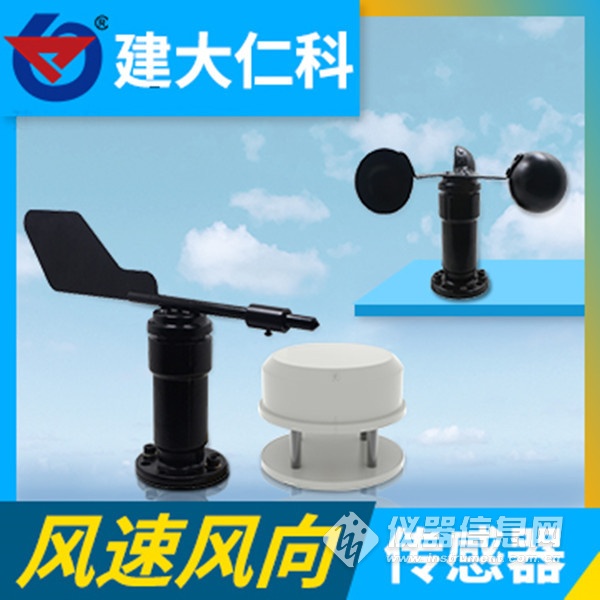 产品介绍1.1产品概述RS-FXJT-N01风向变送器，外形小巧轻便，便于携带和组装，全新的设计理念可以有效获得风向信息，壳体采用聚碳酸酯复合材料，具有良好的防腐、防侵蚀等特点，能够保证变送器长期使用不变形，同时配合内部顺滑的轴承系统，确保了信息采集的精确性。被广泛应用于温室、环境保护、气象站、船舶、码头、养殖等环境的风向测量。1.2功能特点* 量程：8个指示方向* 防电磁干扰处理* 采用高性能进口轴承，转动阻力小，测量精确* 聚碳酸酯外壳，机械强度大，硬度高，耐腐蚀、不生锈可长期使用于室外* 设备结构及重量经过精心设计及分配，转动惯量小，响应灵敏* 标准ModBus-RTU通信协议，接入方便1.3主要技术指标2. 设备安装说明2.1 设备安装前检查设备清单：■变送器设备1台■安装螺丝4个■合格证、保修卡、接线说明等■USB转485（选配）■485终端电阻（选配）2.2 接口说明宽电压电源输入10~30V均可。485信号线接线时注意A\B两条线不能接反，总线上多台设备间地址不能冲突。2.3 电气接线线色 说明电源 棕色 电源正（10~30V DC） 黑色 电源负通信 绿色 485-A 蓝色 485-B2.4 现场布线说明多个485型号的设备接入同一条总线时，现场布线有一定的要求，具体请参考资料包中《485设备现场接线手册》。2.5安装方式采用法兰安装，螺纹法兰连接使风向传感器下部管件牢牢固定在法兰盘上，底盘Ø80mm，在Ø68mm的圆周上开四个均Ø4.5mm的安装孔，使用螺栓将其紧紧固定在支架上，使整套仪器，保持在最佳水平度，保证风向数据的准确性，法兰连接使用方便，能够承受较大的压力。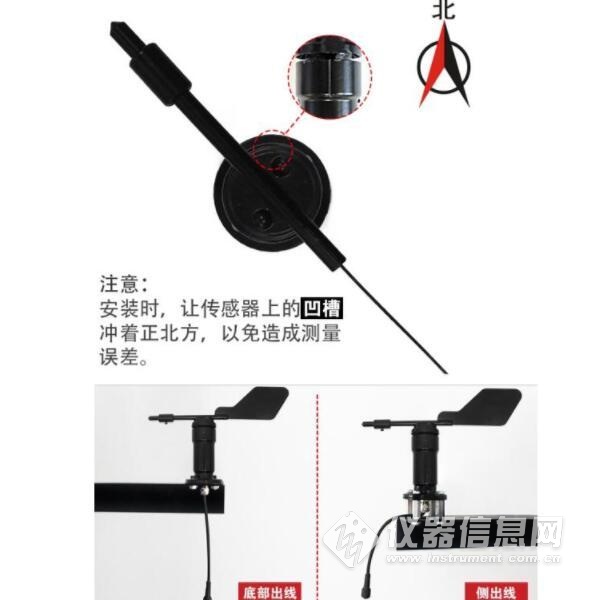 2.6注意事项1.用户不得自行拆卸，更不能触碰传感器芯体，以免造成产品的损坏。2.尽量远离大功率干扰设备，以免造成测量的不准确，如变频器、电机等，安装、拆卸变送器时必须先断开电源，变送器内有水进入可导致不可逆转变化。3.防止化学试剂、油、粉尘等直接侵害传感器，勿在结露、极限温度环境下长期使用、严防冷热冲击。3. 配置软件安装及使用3.1 软件选择打开资料包，选择“调试软件”---“485参数配置软件”，找到打开即可。3.2 参数设置①、选择正确的COM口（“我的电脑—属性—设备管理器—端口”里面查看COM端口），下图列举出几种不同的485转换器的驱动名称。②、单独只接一台设备并上电，点击软件的测试波特率，软件会测试出当前设备的波特率以及地址，默认波特率为4800bit/s,默认地址为0x01。③、根据使用需要修改地址以及波特率，同时可查询设备的当前功能状态。④、如果测试不成功，请重新检查设备接线及485驱动安装情况。4. 通信协议4.1 通讯基本参数编 码 8位二进制数据位 8位奇偶校验位 无停止位 1位错误校验 CRC（冗余循环码）波特率 2400bit/s、4800bit/s、9600 bit/s可设，出厂默认为4800bit/s4.2 数据帧格式定义采用Modbus-RTU 通讯规约，格式如下：初始结构 ≥4 字节的时间地址码 = 1 字节功能码 = 1 字节数据区 = N 字节错误校验 = 16 位CRC 码结束结构 ≥4 字节的时间地址码：为变送器的地址，在通讯网络中是唯一的（出厂默认0x01）。功能码：主机所发指令功能指示，本变送器只用到功能码0x03（读取寄存器数据）。数据区：数据区是具体通讯数据，注意16bits数据高字节在前！CRC码：二字节的校验码。主机问询帧结构：地址码 功能码 寄存器起始地址 寄存器长度 校验码低位 校验码高位1字节 1字节 2字节 2字节 1字节 1字节从机应答帧结构：地址码 功能码 有效字节数 数据一区 第二数据区 第N数据区 校验码1字节 1字节 1字节 2字节 2字节 2字节 2字节4.3 寄存器地址寄存器地址 PLC或组态地址 内容 操作0000 H 40001 风向（0-7档） 上传数据即为真实值 只读0001 H 40002 风向（0-360°） 上传数据即为真实值 只读4.4数值对应换算关系采集值（0-7档） 采集值（0-360°） 对应方向0 0° 北风1 45° 东北风2 90° 东风3 135° 东南风4 180° 南风5 225° 西南风6 270° 西风7 315° 西北风4.5 通讯协议示例以及解释举例：读取设备地址0x01的风向问询帧：地址码 功能码 起始地址 数据长度 校验码低位 校验码高位0x01 0x03 0x00 0x00 0x00 0x02 0xC4 0x0B应答帧： （例如读到风向值（0-7档）为2，（0-360°）为90°）地址码 功能码 返回有效字节数 风向 （0-7档） 风向 （0-360°） 校验码低位 校验码高位0x01 0x03 0x04 0x00 0x02 0x00 0x5A 0xDB 0xC8风向计算：（0-7档）：0002H(十六进制)= 2=> 风向 = 东风（0-360°）：005AH (十六进制)= 90=> 风向= 东风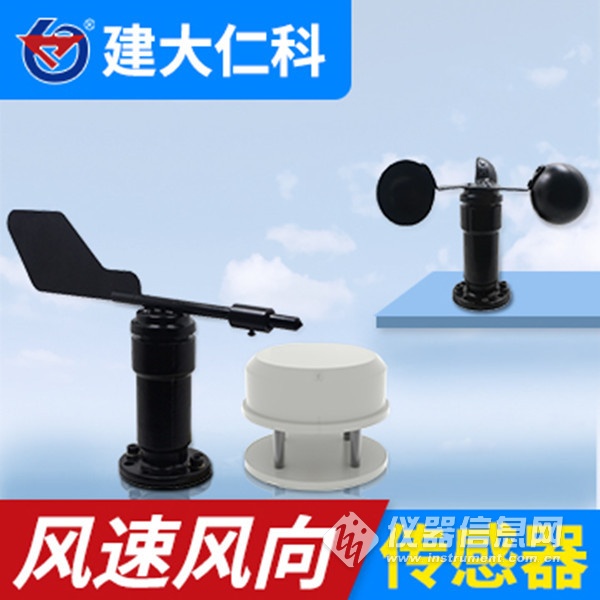 5. 常见问题及解决办法5.1 设备无法连接到PLC或电脑可能的原因：1)电脑有多个COM口，选择的口不正确。2)设备地址错误，或者存在地址重复的设备（出厂默认全部为1）。3)波特率，校验方式，数据位，停止位错误。4)主机轮询间隔和等待应答时间太短，需要都设置在200ms以上。5)485总线有断开，或者A、B线接反。6)设备数量过多或布线太长，应就近供电，加485增强器，同时增加120Ω终端电阻。7)USB转485驱动未安装或者损坏。8)设备损坏。​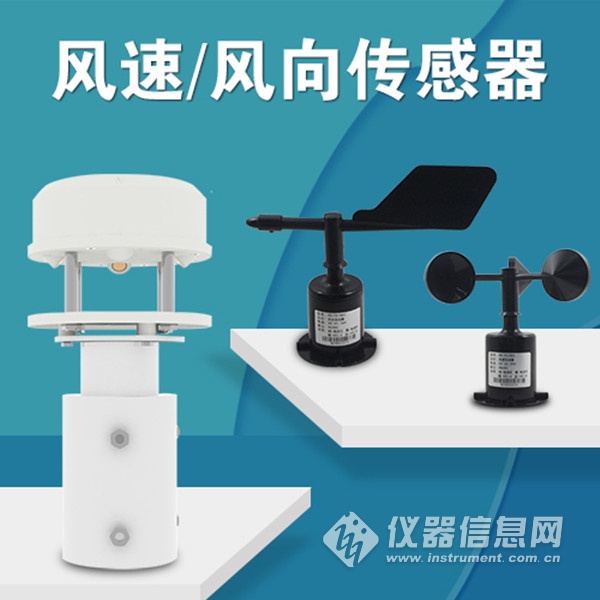 直流供电（默认）10~30V DC功耗0.3W变送器电路工作温度-20℃~+60℃，0%RH~80%RH通信接口485通讯（modbus）协议波特率：2400、4800（默认）、9600数据位长度：8位奇偶校验方式：无停止位长度：1位默认ModBus通信地址：1支持功能码：03参数设置用提供的配置软件通过485接口进行配置测量范围8个指示方向或0-360°动态响应速度≤0.5s